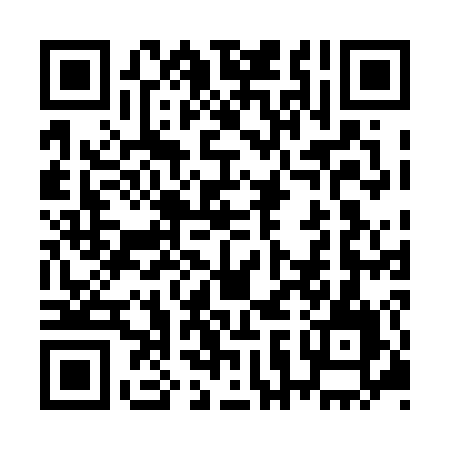 Ramadan times for Baksiai, LithuaniaMon 11 Mar 2024 - Wed 10 Apr 2024High Latitude Method: Angle Based RulePrayer Calculation Method: Muslim World LeagueAsar Calculation Method: HanafiPrayer times provided by https://www.salahtimes.comDateDayFajrSuhurSunriseDhuhrAsrIftarMaghribIsha11Mon4:484:486:4812:344:216:216:218:1312Tue4:454:456:4512:334:236:236:238:1613Wed4:434:436:4312:334:256:256:258:1814Thu4:404:406:4012:334:266:266:268:2015Fri4:374:376:3812:334:286:286:288:2216Sat4:344:346:3512:324:296:306:308:2417Sun4:314:316:3312:324:316:326:328:2618Mon4:294:296:3012:324:336:346:348:2919Tue4:264:266:2812:314:346:366:368:3120Wed4:234:236:2512:314:366:386:388:3321Thu4:204:206:2312:314:376:406:408:3522Fri4:174:176:2012:314:396:426:428:3823Sat4:144:146:1812:304:406:446:448:4024Sun4:114:116:1512:304:426:466:468:4225Mon4:084:086:1312:304:436:486:488:4526Tue4:054:056:1012:294:456:496:498:4727Wed4:024:026:0812:294:466:516:518:5028Thu3:593:596:0512:294:486:536:538:5229Fri3:563:566:0312:284:496:556:558:5530Sat3:523:526:0012:284:506:576:578:5731Sun4:494:496:581:285:527:597:5910:001Mon4:464:466:551:285:538:018:0110:022Tue4:434:436:531:275:558:038:0310:053Wed4:394:396:501:275:568:058:0510:074Thu4:364:366:481:275:578:078:0710:105Fri4:334:336:451:265:598:088:0810:136Sat4:294:296:431:266:008:108:1010:157Sun4:264:266:401:266:018:128:1210:188Mon4:234:236:381:266:038:148:1410:219Tue4:194:196:361:256:048:168:1610:2410Wed4:164:166:331:256:058:188:1810:27